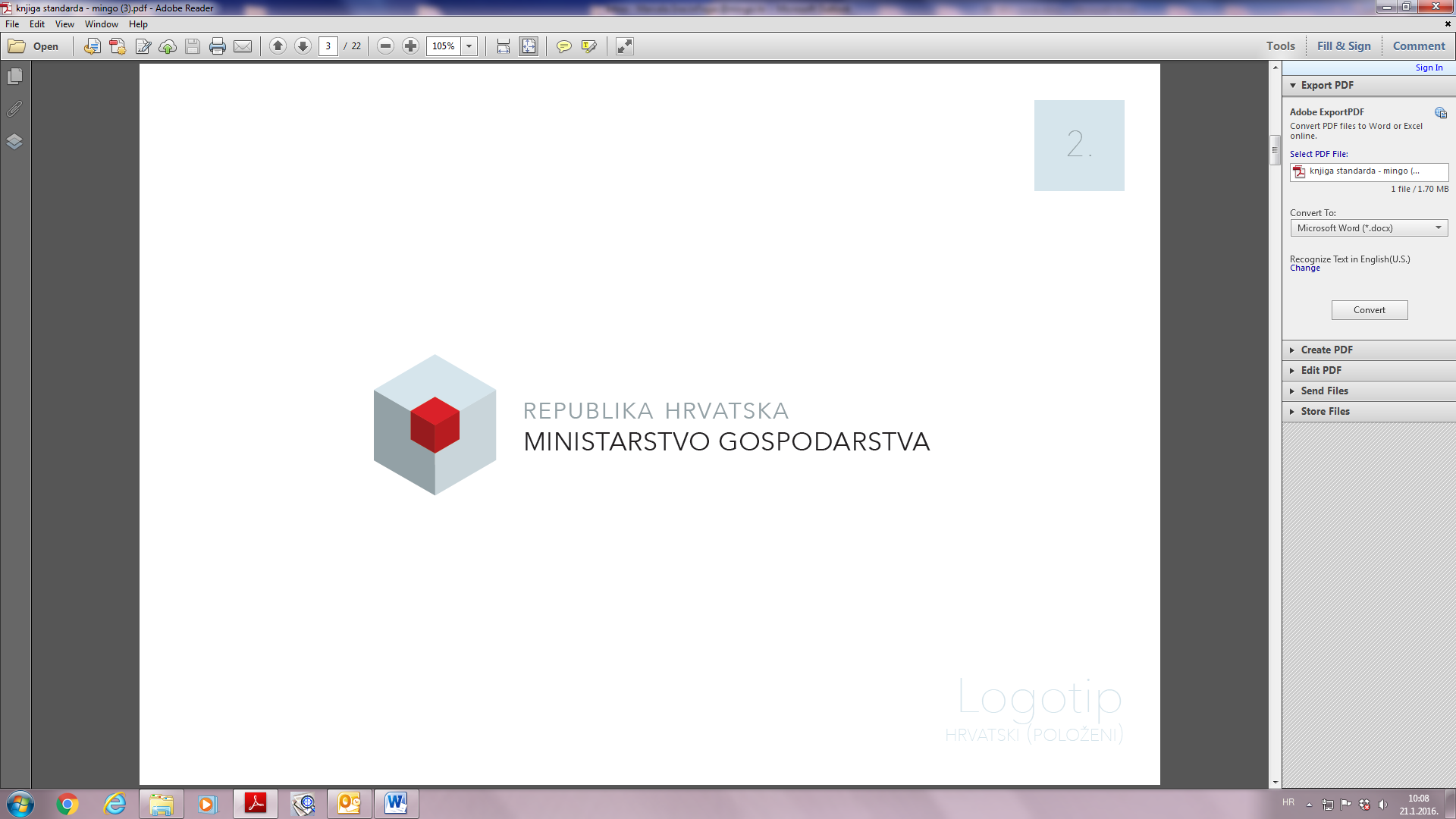 Prva izmjenaprimjenjuje se od 27. listopada 2016. godineJAVNI POZIV ZA ISKAZ INTERESA ZA SUDJELOVANJE U PRED-ODABIRUza ispunjavanje kriterija za prijavu na Ograničeni poziv na dostavu projektnih prijedloga za dodjelu bespovratnih sredstava za podršku razvoju Centara kompetencijaPRILOG 1. IZJAVA O NEKAŽNJAVANJU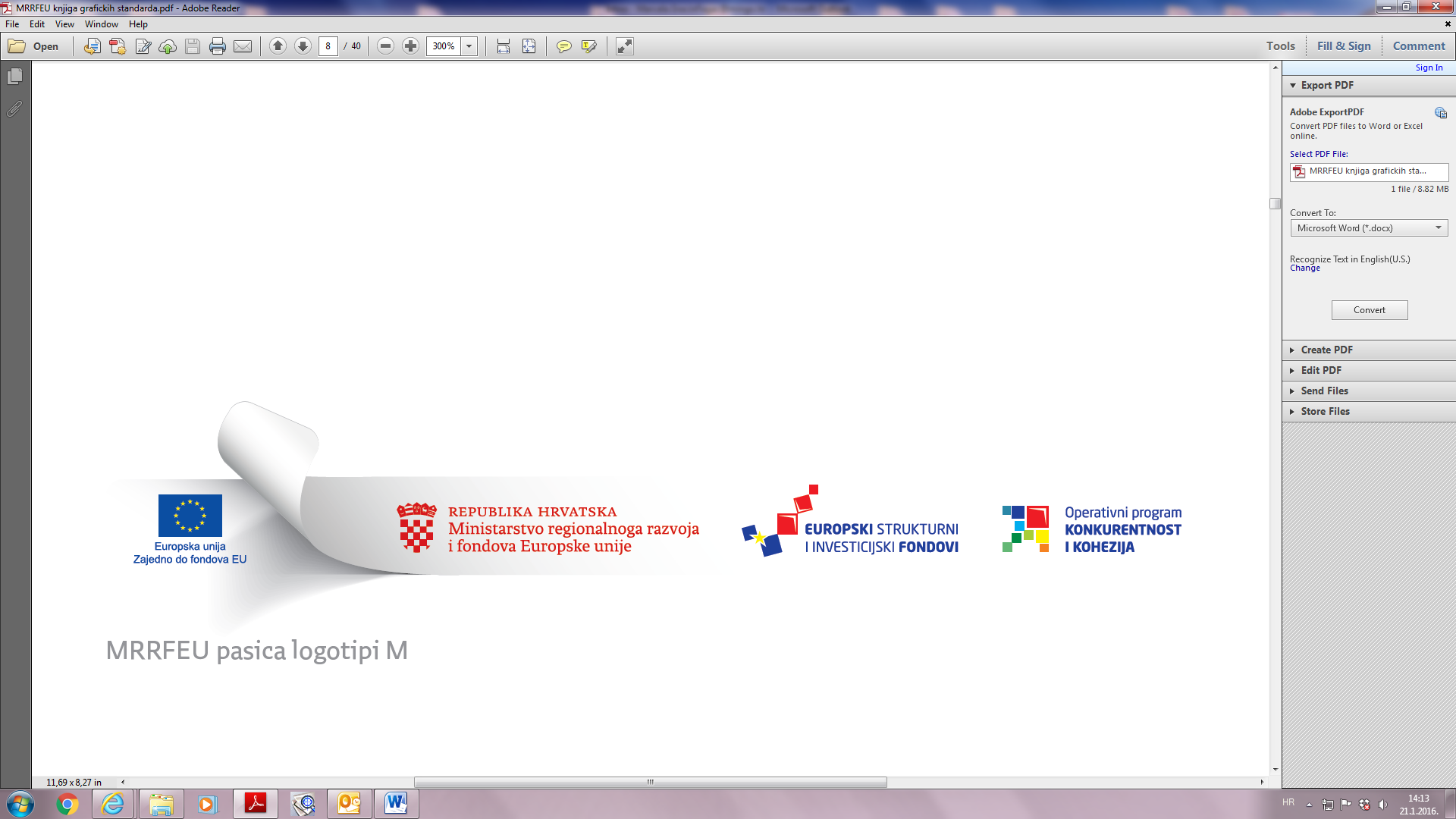 Ovaj poziv se financira iz Europskog fonda za regionalni razvojI Z J A V AKoju dajem ja ___________________________________________________________,_________________________________________________________________________(ime i prezime, adresa/prebivalište, broj osobne iskaznice, OIB)kao osoba ovlaštena za zastupanje Prijavitelja_________________________________________________________________________(naziv, sjedište i OIB Prijavitelja)za sebe i za gospodarski subjekt da mi NIJE izrečena pravomoćna osuđujuća presuda za bilo koje od sljedećih kaznenih djela odnosno za odgovarajuća kaznena djela prema propisima države sjedišta gospodarskog subjekta ili države čiji sam državljanin;a) prijevara, prijevara u gospodarskom poslovanju, primanje mita u gospodarskom poslovanju, davanje mita u gospodarskom poslovanju, zlouporaba u postupku javne nabave, utaja poreza ili carine, subvencijska prijevara, pranje novca, zlouporaba položaja i ovlasti, nezakonito pogodovanje, primanje mita, davanje mita trgovanje utjecajem, davanje mita za trgovanje utjecajem,, zločinačko udruženje, i počinjenje kaznenog djela u sastavu zločinačkog udruženja, iz Kaznenog zakona (NN125/11, NN 144/12, 56/15, 61/15) ili odgovarajućeg zakona države sjedišta prijavitelja,b) prijevara,, prikrivanje protuzakonito dobivenog novca,, prijevara u gospodarskom poslovanju,, primanje mita u gospodarskom poslovanju,, davanje mita u gospodarskom poslovanju,, udruživanje za počinjenje kaznenih djela, zlouporaba položaja i ovlasti, zlouporaba obavljanja dužnosti državne vlasti, protuzakonito posredovanje, primanje mita i davanje mita iz Kaznenog zakona (»Narodne novine«, br. 110/97., 27/98., 50/00., 129/00., 51/01., 111/03., 190/03., 105/04., 84/05., 71/06., 110/07., 152/08., 57/11., 77/11. i 143/12.) ili odgovarajućeg zakona države sjedišta prijavitelja.U ________________, _________________. godine.Napomena: Izjava o nekažnjavanju mora biti ovjerena kod javnog bilježnikaNaziv projektnog prijedloga:Prijavitelj:Ime i prezime____________________________________Vlastoručni potpisM.P.